                      بسم الله الرحمن الرحيم                      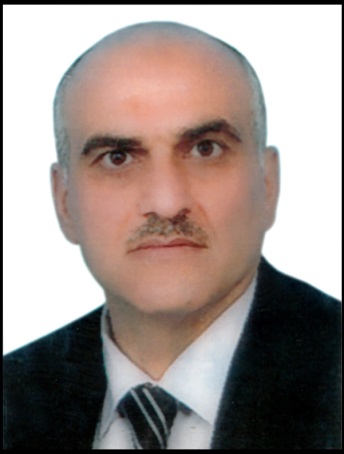 			الســيـــرة  الذاتيـــــة د.محمود عبد الجبار حسين محمد ا لطوبجياستاذ مساعد ، قسم علوم الحياة ، كلية العلوم ، جامعة الموصل ، العراقتاريخ الميلاد : 23/1/  1967الحالة الاجتماعية : متزوج العنوان : الموصل / حي الصديق /     207/609/345تلفون :  ـــــــــموبايل : 07701871611بريد الكتروني : mahmood_altobje2000@yahoo.com1-                   mahmoodaltobje1967@gmail.com2-                                             3- mahtsbio30@uomosul.edu.iqأولا – المؤهلات الدراسية : بكالوريوس علوم الحياة / الاحياء المجهرية / كلية العلوم / جامعة الموصل  سنة 1989 .ماجستير احياء مجهرية / قسم علوم الحياة / كلية العلوم / جامعة الموصل  سنة 2004 . دكتوراه   مناعة      / قسم علم الحياة الحيوانية/ كلية العلوم/ جامعة حلب سنة 2010. ثانيا – الخبرات الاكاديمية :* معاون بايولوجي في قسم علوم الحياة / كلية العلوم / جامعة الموصل للفترة من 24 / 10 / 1999 – 1/ 10/ 2001 ،*  مدرس مساعد في قسم علوم الحياة / كلية العلوم / جامعة الموصل للفترة من 19 / 8 / 2004 – 29/ 4/ 2008 ،  ساهم في تدريس العديد من  المواضيع منها علم المناعة  ، الفيروسات ، البكتريا المرضية  ، فسلجة بكتيريا ، مجاميع بكتيرية.*  مدرس في قسم علوم الحياة / كلية العلوم / جامعة الموصل، منذ 14/11/2010.* استاذ مساعد في قسم علوم الحياة/ كلية العلوم/ جامعة الموصل منذ 9/4/2014ثاثاً – المناصب:مسوؤل غرفة الاجهزة العلمية للدراسات العليا في القسم عام 2000.مسوؤل مختبر الانسجة الحيوانية للدراسات العليا في القسم عام 2004.رئيس لجنة جرد الاجهزة في القسم عام 2010.مسوؤل الاجهزة العلمية في القسم عام 2010.مقرر قسم علوم الحياة منذ9/5/2011 ولغاية 5/9/ 2015مسوؤل مختبر البحوث رقم 2 (مناعة متقدم).رئيس لجنة كفالة اليتيم المركزية في جامعة الموصل 2019رئيس لجنة الارشاد في القسم 2020-2021رابعاً – اللجان والجمعيات العلمية :1-اللجنة الامتحانية عام 2007 2-والمشاركة في العديد من اللجان الادارية ضمن قسم علوم الحياة3- عضو لجنة فحص واستلام اجهزة المشاريع الريادية في رئاسة الجامعة منذ 2011.4-ممثل نقابة الاكادميين الجامعيين في كلية العلوم.5-عضو رابطة التدريسيين في الجامعة.6-عضو نقابة المعلمين فرع نينوى.عضو جمعية علوم الحياة العراقية.8-رئيس لجنة كفالة اليتيم في جامعة الموصل.9-لجنة اعداد المعارض في اليوبيل الذهبي لكلية العلوم في عام 2013.10-عضو منظمة انقاذ المستقبل للاغاثة والتنمية في الموصل.11-عضو مجلس قسم علوم الحياة للفترة من 2011-2014.12-عضو لجنة بحوث مشاريع تخرج الطلبة في قسم علوم الحياة للفترة 2012-2014.13-عضو لجنة الامتحان الشامل لطلبة الدكتورة في القسم عام 2017.14- رئيس لجنة الارشاد في القسم للعام 2018 - 2021.15- عضو مجلس كلية العلوم كممثل للتدريسيين في الكلية.16- رئيس منظمة رفاه للاغاثة والتنمية للمراة والطفل.201917- عضو لجنة الزيارات الدورية للاقسام الداخلية 8/11/202018 – عضو لجنة في معرض كفالة اليتيم الخيري لكلية علوم الحياة 9/2/202119 – عضو لجنة حملة تشجير المليون شجرة المشكلة في كلية العلوم بتاريخ 8/11/202020 – عضو لجنة الارشاد التربوي ,كلية العلوم 29/12/2020خامسا- المساهمة في خدمة المجتمع:الاشراف على اقامة معرض الربيع الاول في قسم علوم الحياة عام 2005. الاشراف على اقامة معرض الربيع الثاني في قسم علوم الحياة عام 2006. الاشراف على اقامة معرض الربيع الثالث في قسم علوم الحياة عام 2007. الاشراف على اقامة معرض الربيع الرابع في قسم علوم الحياة عام 2011. الاشراف على اقامة معرض الربيع الخامس في قسم علوم الحياة عام 2012. الاشراف على اقامة معرض الربيع السادس في قسم علوم الحياة عام 2013. الاشراف على اقامة معرض الربيع السابع في قسم علوم الحياة عام 2014.الاشراف على اقامة معرض الربيع الثامن في قسم علوم الحياة عام 2018.الاشراف على اقامة معرض خيري كرئيس لجنة كفالة اليتيم في جامعة الموصل في كلية التربية الاساس عام 2019. 10-الاشراف على اقامة معرض الحلويات الخيري الاول في قسم علوم الحياة عام 2011. 11-الاشراف على اقامة معرض الحلويات الخيري الثاني في قسم علوم الحياة عام 2012. 12- الاشراف على اقامة معرض الحلويات الخيري الثالث في قسم علوم الحياة عام 2013. الاشراف على اقامة معرض الحلويات الخيري الرابع في قسم علوم الحياة عام 2018. تنظيم دورات تعليم خياطة لارامل ونساء متعففات في مركز ام القرى ومنظمة انقاذ المستقبل عام 2019.زيارة مستشفى ابن الاثير مع لفيف من اعضاء لجنة كفالة اليتيم والتبرع بمبلغ من المال الى جمعية الثلاسيميا .2019تنظيم عمل مشاريع صغيرة لعدد من ارامل وعوائل متعففة في مدينة الموصل بالتعاون مع اعضاء لجنة كفالة اليتيم وبعض المنظمات الاغاثية.2019. تنظيم والاشراف على اقامة المعرض الخيري الاول في كلية التربية للعلوم الصرفة في 23-9-2019. تنظيم دورة انماط الشخصية وفن التعامل مع الاخر كنشاط للجنة كفالة اليتيم في 29-1-10-2019. تشكيل فريق عمل مشترك مع منظمات خيرية وفرق تطوعية لإغاثة العوائل المتعففة والارامل والايتام خلال فترة الحظر بسبب جائحة كورونا.  المشاركة في الممارسة الميدانية التي اقامتها كلية العلوم الصرفة مع لجنة كفالة اليتيم المركزية   في منطقة الطوافة الساحل الايمن بتاريخ 16/12/2019 المشاركة  في العيادة الطبية الخيرية مع  لجنة كافل اليتيم المركزية و  قسم علوم الحياة/كلية العلوم/في منطقة المطاحن/الساحل الايمن/2/12/2019.زيارة مستشفى ابن الاثير مع وحدة الارشاد في كلية العلوم ولفيف من الطلبة والتبرع الى جمعية الثلاسيميا بمبالغ نقدية، 2021.23-المشاركة في اقامة مهرجان ثقافي علمي والمقام من قبل كلية العلوم بتاريخ 15-17-2019المشاركة في اقامة مهرجان علمي والمقام من قبل كلية التربية للعلوم الصرفة بتاريخ 9-9-2019 توزيع مساعدات عينية للطلبة الايتام والمتعففين في مدرسة المواهب للبنين ومدرسة البشائر للبنين / مديرية تربية الموصل بتاريخ 6/5/2019 توزيع مساعدات عينية للطلبة الايتام والمتعففين في مدرسة البشائر للبنات بتاريخ 28/9/2020 تقديم مساعدات طبية تضمنت مستلزمات العزل الصحي في مستشفى الشفاء للامراض الصدرية والحميات بتاريخ 11/7/2020تقديم مساعدات طبية تضمنت مستلزمات العزل الصحي في مستشفى الشفاء للامراض الصدرية والحميات بتاريخ 6/7/2020 االمشاركة في المعرض الخيري الاول في كلية التربية للعلوم الصرفة /جامعة الموصل ايلول 2019 المشاركة في الندوة العلمية بعنوان " سرطان الثدي.... حقائق وصور" / كلية الاداب /جامعة الموصل بتاريخ 27/11/2019سادسا- دورات التعليم المستمر.اقامة دورة استخدام تقنية الاليزا في التشخيص المختبري الاولى في قسم علوم الحياة عام 2012.اقامة دورة استخدام تقنية الاليزا في التشخيص المختبري الثانية في قسم علوم الحياة عام 2012. اقامة دورة استخدام تقنية الاليزا في التشخيص المختبري الثالثة في قسم علوم الحياة عام 2013. تنظيم دورة التشخيص المختبري لامراض المناعة الذاتية باستخدام تقنيتي الاليزا والفلورة المناعية عام 2019.اقامة دورة في قسم علوم الحياة /كلية العلوم /بعنوان دورة تأهيلية في مختبر علم المناعة 15-17 أيلول /2019تنظيم دورة في كلية العلوم /جامعة الموصل /من 29/9 -10 أيلول 2019 بعنوان أنماط الشخصية وفن التعامل مع الاخرين اقامة ورشة عمل في كلية العلوم /جامعة الموصل/بعنوان استخدام اختبارات المتمم النوعية في تشخيص بعض الامراض 26/1/2021المشاركة في  ورشة العمل بعنوان الكوليسترول الوراثي/ كلية العلوم /جامعة الموصل / بتاريخ 10/2/2021المشاركة في ورشة العمل بعنوان Awareness week against COVID-19'" المقامة في كلية العلوم قسم علوم الحياة بتاريخ 17-21 / كانون الثاني / 2021.اقامة الورشة الالكترونية بصفة محاضر والموسومة " لقاح كوفيد 19 واثرها في الصحة العامة" والمقامة في قسم التعليم المستمر، جامعة الحمدانية في 22/4/ 2021.سابعاً- المؤتمرات والندوات العلمية :سادساً – الإشراف على طلبة المشاريع المرحلة الرابعة:الاشراف على 2 من طلبة المشاريع للمرحلة الرابعة عام 2005.الاشراف على 4 من طلبة المشاريع للمرحلة الرابعة عام 2011.الاشراف على 2 من طلبة المشاريع للمرحلة الرابعة عام 2012.الاشراف على 2 من طلبة المشاريع للمرحلة الرابعة عام 2013.الاشراف على 2 من طلبة المشاريع للمرحلة الرابعة عام 2014.الاشراف على 2 من طلبة المشاريع للمرحلة الرابعة عام 2017.الاشراف على 2 من طلبة المشاريع للمرحلة الرابعة عام 2018.الاشراف على 2 من طلبة المشاريع للمرحلة الرابعة عام 2019.الاشراف على 2 من طلبة المشاريع للمرحلة الرابعة عام 2020.10-الاشراف على 3 من طلبة المشاريع للمرحلة الرابعة عام 2021.11-الاشراف على 2 من طلبة المشاريع للمرحلة الرابعة عام 2021-2022.سابعاً – الاشراف على الرسائل العلمية :الاشراف المشترك على طالبة الدكتوراه رنا ابراهيم محمد عبد الله بعنوان " تحديد الانواع البكتيرية المسببة لالتهاب المجاري البولية وعلاقتها بالمناعة الذاتية" 2019.الاشراف على طالب الماجستير ياسر جاسم محمد بعنوان" Isolation  and identification of Streptococcus pneumonia from patiants with pneumonia and study some immunological and molecular variables" جامعة تكريت كلية العلوم قسم علوم الحياة 2019.الاشراف المشترك على طالبة الماجستير موج صدام زبن بعنوان" تققيم بعض المعايير المناعية لدى المرضى المصابين ببعض الانواع البكتيرية الضارية مقارنة مع المصابين ببكتيريا انتهازية"جامعة تكريت كلية العلوم قسم علوم الحياة 2020.الاشراف  على طالبة الماجستير ايناس وعد عبيد بعنوان " تقدير مستوى الاجسام المضادة لفيروس كورونا لدى المرضى المشافين في فترات مختلفة وعلاقتها ببعض العوامل المناعية الاخرى" كلية العلوم ، جامعة الموصل، قسم علوم الحياة 2020.الاشراف على طالبة الماجستير علياء نذير احمد بعنوان" قياس مستوى بعض المعايير المناعية لتقييم فعالية الجهاز المناعي للاصحاء في محافظة نينوى" جامعة الموصلن كلية العلوم، قسم علوم الحياة، 2021. الاشراف على طالبة الماجستير عفراء عبد الستار عبد الله بعنوان" تحديد الاجسام المضادة الذاتية المرتبطة مع امراض الغدة الدرقية المناعية الذاتية" جامعة الموصل، كلية العلوم، قسم علوم الحياة، 2021.ثامناً – مناقشة وتقييم الرسائل العلمية : مناقشة رسالة الماجستير الخاصة بالطالبة عبير حازم شهاب الخفاف، الموسومة" دراسة بكتيريولوجية عن مسببات التهاب المجاري البولية عند الحوامل في مدينة الموصل ودراسة بعض المتغيرات المناعية لديهم" باشراف الاستاذ الدكتور اديبة يونس شريف النعمان، 2012.مناقشة رسالة الماجستير الخاصة بالطالبة سرى محمود يونس محمد الزين الموسومة" دراسة مناعية للمرضى المصابين بدائ السكري النوع الاول" باشراف الاستاذ الدكتور اديبة يونس شريف النعمان، 2019.مناقشة رسالة الماجستير الخاصة بالطالبة مروة احسان خليل ابراهيم الموسومة " عزل وتشخيص البكتيريا المسببة لالتهاب المجاري البولية لدى النساء بعمر الانجاب وعلاقتها ببعض العوامل المناعية" بإشراف كل من الدكتورة اديبة يونس شريف والدكتورة مروة حسن عبد الوهاب. جامعة تكريت كلية العلوم قسم علوم الحياة 2020.مناقشة اطروحة الدكتوراه الخاصة بالطالبة ضحى جاسم محمد ياسين " دور متعدد السكريات الدهني والدهن A لبكتيريا الاشريكية القولونية في بعض المتغيرات المناعية" باشراف الدكتورة هيام عادل الطائي، جامعة الموصل ، كلية العلوم ، قسم علوم الحياة، 2020.تعضيد بحوث عدد 5 للفترة 2019-2020 ، قسم علوم الحياة، كلية العلوم. تحكيم مقالة علمية، مجلة علوم الرافدين، 2020. تقويم بحث علمي بعنوان Evalution of circulation levels of ASA and IL-6 in infertile men.  ، المؤتمر الدولي الثاني ، والعلمي الرابع،  كلية العلوم جامعة تكريت، 2020.تقويم علمي لرسالة الدبلوم العالي الموسومة " Studing inhibitory effect of probiotics and antibiotics against pathogenic bacteria isolated from injuries of military operations. ، كلية العلوم، جامعة تكريت، 2020.مناقشة رسالة الماجستير اخاصة بالطالب محمد خالد محمد" التحري عن جينات المقاومة والضراوة لبكتيريا Staphylococcus aureus  المعزولة من مرضى الخاضعين لغسيل الكلوي الدموي Hemodialysis. باشراف د. هالة عبد الخالق عوض، جامعة تكريت ، كلية العلوم، قسم علوم الحياة، 30/8/2021.تاسعاً- كتب الشكر:كتاب شكر من السيد رئيس الجامعة عام 2000.كتاب شكر من السيد العميد عام 2004.كتاب شكر من السيد العميد عام 2005.كتاب شكر من السيد العميد عدد 2 عام 2007.كتاب شكر من السيد رئيس قسم علم الحياة الحيوانية/ كلية العلوم/جامعة حلب/سوريا2010 كتاب شكر من السيد رئيس الجامعة عام 2011.كتاب شكر عدد 3 من السيد العميد عام 2011.كتاب شكر من الجمعية الخيرية للتكافل الاجتماعي/ الموصل عام 2011.كتاب شكر من السيد العميد عدد 2 عام 2012.كتاب شكر من السيد عميد كلية التربية الاساس عام 2013.كتاب شكر من السيد العميد عدد 2 عام 2018.كتاب شكر من السيد العميد عام 2019.كتاب شكر من السيد عميد كلية التربية الاساس عام 2019. كتاب شكر من السيد رئيس القسم وذلك عن الجهود المبذولة في انجاح المؤتمر العلمي الثالث لقسم علوم الحياة 2018.كتاب شكر من السيد عميد كلية العلوم / جامعة تكريت 2020.كتاب شكر من الاستاذ الدكتور مساعد رئيس جامعة الحمدانية /22/4/2021كتاب شكر من السيد عميد كلية العلوم /جامعة الموصل /9/3/2021كتاب شكرمن السيد عميد كلية العلوم /جامعة الموصل /5/1/2020كتاب شكر من السيد عميد كلية العلوم /جامعة تكريت 13/8/2020 كتاب شكر من السيد عميد كلية العلوم /جامعة الموصل 9/5/2021 كتاب شكر من السيد عميد كلية العلوم /جامعة الموصل 24/3/2021كتاب شكر من السيد عميد كلية العلوم /جامعة الموصل 10/3/2021 كتاب شكر من السيدة عميد كلية العلوم/ جامعة الموصل 21/10/2021عاشراً– البحوث :رسالة الماجستير" التحري عن الإصابة بمتلازمة الدهون القلبية في حالات الإجهاض التلقائية" رسالة الماجستير .  إشراف  أ.د. أديبة يونس شريف حمو النعمان، قسم علوم الحياة ، كلية العلوم ، جامعة الموصل ، العراق (2004).2- عبد الله، باسمة احمد ورسمية عمر سلطان ومحمود عبد الجبار حسين، 2001، دراسة الفعالية البيولوجية لعدد من مشتقات البنزوترايازول المحضرة محلياً، مجلة علوم الرافدين، المجلد الثالث عشر، العدد الرابع، 2002.3- .شريف، أديبة يونس ومحمود عبد الجبار حسين وزياد ذنون داؤد، 2007، دراسة التأثير التثبيطي لمادة العكبر على عدد من الجراثيم الموجبة والسالبة لصبغة كرام، مجلة علوم الرافدين، الجلسة (9).4- الحمداني، عبد الوهاب جعفر و اوس مردان حمدي ومحمود عبد الجبار حسين، 2007، إضافة مركبات المثيلين الفعالة إلى قواعد شيف ودراسة فعالية النواتج المضادة للبكتيريا، مجلة تكريت للعلوم الصرفة، المجلد 14، العدد 1، 2009.5- ابيض، محمد ومحمود ناصر ومحمود عبد الجبار حسين، 2009، تشخيص التهاب الكبد المناعي الذاتي باستخدام اختبار الـ ELISA والفلورة المناعية IF غير المباشرة، مجلة علوم الرافدين، الجلسة (4).6-  ابيض، محمد ومحمود ناصر ومحمود عبد الجبار حسين، 2010، دراسة كيموحيوية للمرضى المصابين بالتهاب الكبد المناعي الذاتي والتهاب الكبد المزمن في مشافي حلب، مجلة بحوث جامعة حلب، العدد لعام 2010.7-  ابيض، محمد ومحمود ناصر ومحمود عبد الجبار حسين، 2010، استخدام تقانة الرحلان الكهربائي للتشخيص التفريقي بين مرضي التهاب الكبد المناعي الذاتي والفيروسي، مجلة بحوث جامعة حلب، العدد لعام 2010.8-اطروحة الدكتوراه" انتشار التهاب الكبد المناعي الذاتي بين مرضى التهاب الكبد في مستشفيات مدينة حلب/الجامعي والحميات/باستخدام التقانات الحديثة" باشراف الاستاذ الدكتور محمد ابيض ومشاركة الدكتور محمود ناصر، قسم علم الحياة الحيوانية، كلية العلوم، جامعة حلب،  الجمهورية العربية السورية، 2010.9-الطوبجي، محمود عبد الجبار حسين،2013، تشخيص الاصابة بداء الذئب الاحمراري الجهازي وتاثيره على بعض المتغيرات الحيوية في الجسم، مجلة علوم الرافدين، الجلسة (6).10-الطوبجي، محمود عبد الجبار حسين، 2013، تاثير الصيام على بعض العوامل المناعية، مجلة التربية والعلم.11-النعمان،اديبة يونس شريف ومحمود عبد الجبار حسين وايمان محمود خضر، 2014، تاثير زيت السمك  Omega-3  على بعض العوامل المناعية في الحيوانات المختبرية، مجلة التربية والعلم.12-العلاف، روجان غانم ومحمود عبد الجبار حسين، 2017، Effect of Psyc hological Stress on Some Immunological Parameters Studied in Under Graduate Studentsمجلة القادسية للعلوم الصرفة، المجلد 22، العدد 2، 2017.13- الطوبجي ، محمود عبد الجبار حسين ، محمدابيض، ومحمود ناصر ، 2018، الفحوصات الدموية لمرضى التهاب الكبد المناعي الذاتي وعلاقتها بالتهاب الكبد الفيروسي نوع C، المؤتمر العلمي الثالث لقسم علوم الحياة، 2018.14- داؤد، علي عادل، محمود عبد الجبار حسين الطوبجي، 2019، Assessment Association between IFN B2 AST and Natural Course of Infections with Hepatitis A and C Viruses. Journal of Infectious Diseases and Medicine. 2019.                                                                        .  15- داؤد، علي عادل، محمود عبد الجبار حسين الطوبجي،  2019 “Correlation between CXCL-  ,-motif-10 and IFN- γ on Hemodialysis patients with HCV under treatment” . “International Journal on Emerging Technologies” (ISSN No. (Print): 0975-8364, (Online): 2249-3255) .                                                                                                       16- Yaser Jasem, AL-Khatony, Hala Abdulkhalek, ALhadethy, Mahmood Abduljabar, Altobjy,2020 , "Comparion of different diagnostic techniques for the identification of pulmonary tuberculosis and using serum TNF-α levels as a biomarker for evaluating the sevsrity of tuberculosis, "Indian Journal of Forensic Medicine & Toxicology" (ISSN /E-ISSN 09739122,09739130) Unit No. 1704.17-Ali Adel Dawood, Mahmood Abduljabar Altobje, 2020," Inhibition of     N-Linked Glycosylation by Tunicamycin May Contribute to the Treatment of SARS-COV-2",Microbial Pathogenesis,https://doi.org/10.1016/j-micpath.2020.104586.18- Rana Ibrahem Mohamd, Adeeba Younis ALnuman, Mahmood Abd-ALjabbar ALtobje, 2021, 'The Effect of Bee Venom on Some Immunological Parameters in Experimentally Infected Mice' Indian Ecological Society' No. IES/IGE 696-20-5682. MS No-1217-20. 19-Mahmood ALtobje,Zeyad Thannoon Dawood AL-Rassam,2021, The Estimate of Interferon-inducible protein-10 and Interferon-ɣin Hemodialysis Patients with Chronic HCV:IP 10in Hemodialysis patients" Scientific Foundation SPIROSKI- Journals, https://oamjms.eu/index.php/mjms/pubfees. 2021.حادي عشر - الدورات التدريبية العلمية :دورة في اللغة الانكليزية في كلية الآداب قسم الترجمة 1999 ولمدة شهر .الدورة الثامنة عشر في طرائق التدريس، مركز طرق التدريس جامعة الموصل 2001 ولمدة أسبوعين.دورة تدريبية في تقنيات البيولوجي الجزيئي في جامعة دهوك 2005، ولمدة أسبوع.دورة في استخدام الحاسوب والانترنيت في مركز الحاسبة الالكترونية في جامعة الموصل 2006 ولمدة أسبوعين.دورة في البرمجة اللغوية العصبية مركز Horizons الدولي في حلب 2008، لمدة 23 يوم.ورشة عمل في مبادئ التشخيص المخبري لإمراض المناعة الذاتية في جامعة حلب بالتعاون مع شركة يورواميون الألمانية، 2009.ورشة عمل في استخدام جهاز الـ RT-PCR في كلية الطب جامعة حلب، 2010.ورشة عمل في استخدام جهاز الـ DNA Sequencer كلية الطب جامعة حلب بالتعاون مع شركة يورواميون الألمانية، 2010.ورشة عمل لجهاز MGIT لتشخيص بكتيريا السل في كلية الطب جامعة حلب، 2010.ورشة عمل بعنوان الأهمية التطبيقية لتقانة القياس الخلوي بالتدفق  Flowcytometr في تشخيص الإصابة بالسرطان، كلية الطب جامعة حلب، 2010.ورشة عمل في أسس تصنيع الـ Oligonucleotides (البادأت) كلية العلوم جامعة حلب بالتعاون مع مؤسسة العلوم والتقنية،2010.دورة طرائق التدريس (229) في مركز تطوير طرائق التدريس والتدريب الجامعي، 2013.دورة كفاءة الحاسوب في مركز الحاسوب والانترنيت في جامعة الموصل، 2013.دورة سلامة اللغة العربية في كلية الاداب جامعة الموصل، 2018.ورشة عمل بعنوان الماء الممغنط ,اثاره واستخداماته في المجالات المختلفة في قسم الفيزياء كلية العلوم 14/1/2020 1.المؤتمر العربي التاسع لعلوم وقاية النبات ،19-23تشرين الثاني /نوفمبر 2006 –دمشق/سورية.2.المؤتمر العلمي الخامس في جامعة الموصل ، كلية التمريض للفترة من 24-25 حزيران 2008.3. المؤتمر الطبي الدولي الثاني لجامعة حلب، سوريا ، حلب، كلية الطب للفترة من 21-23 نيسان 2010.4. الندوة العلمية الاولى في قسم علوم الحياة بعنوان "الكائنات الحية المعدلة وراثيا" اذار/2011 كلية العلوم                                                                 جامعة الموصل.         5.المؤتمر العلمي الثاني لقسم علوم الحياة/كلية العلوم /جامعة الموصل، للفترة من 16-17 تشرين الثاني 2011.6- المؤتمر العلمي الوطني العاشر/ كلية التمريض/ جامعة الموصل، للفترة 8-9 ايار / 2012.7- الندوة العلمية في كلية طب نينوى بعنوان "التهاب الكبد الفيروسي بين واقع الحال في الموصل وجديد العلم" في 21/5/2012.المؤتمر العلمي الثالث لقسم علوم الحياة/ كلية العلوم/ جامعة الموصل تشرين الاول 2018.مشاركة بحث.الندوة العلمية الثانية في قسم علوم الحياة/ كلية العلوم/ جامعة الموصل اذار 2019.الندوة العلمية الاولى لنقابة الاكادميين العراقيين فرع نينوى بعنوان المسكرات وتاثيرها على المجتمع عام 2018.المشاركة في ندوة الكهرباء المقامة في كلية العلوم 2019.المشاركة في المسابقة العلمية الدولية برعاية جمعية علوم الحاسبات والذكاء الاصطناعي وحماية البيانات بالتعاون مع الاتحاد الاوربي للعلماء والمخترعين والجمعية الفرنسية للمخترعين في فرنسا ومنظمة ايفرست للتدريب 2019.المشاركة في المؤتمر العلمي الخامس للوقاية من الثلاسيميا الذي اقيم في دائرة صحة نينوى- مستشفى ابن الاثير في 20-12-2018.ندوة تعريفية بنقابة الاكادميين العراقيين فرع نينوى في كلية العلوم في 16-10-2018.ندوة العمل  الاكاديمي – الحقوق والواجبات رؤية نقابية في كلية العلوم في 19- تشرين الثاني -2018.المشاركة بالمؤتمر الدولي للعلوم والمقام في تركيا عبر المنصة الالكترونية بتاريخ 26/2/2021. مشاركة بالقاء بحث.